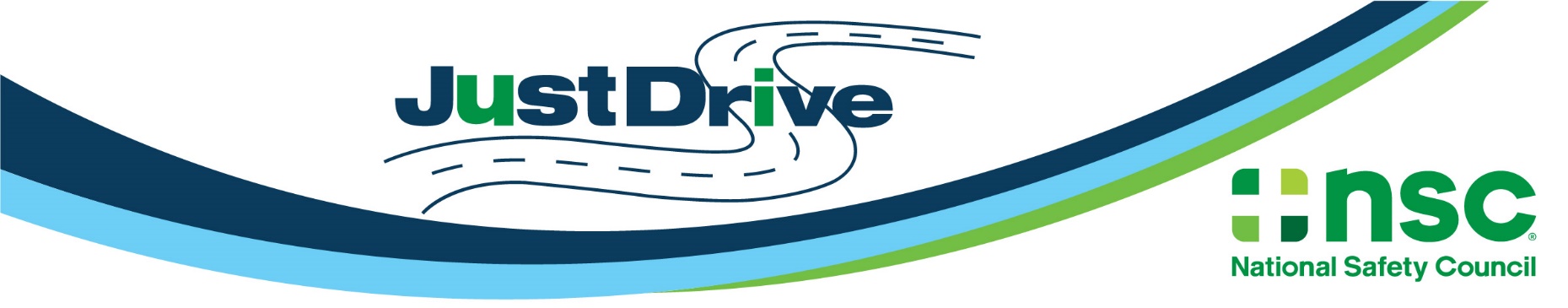 Distracted Driving Awareness Month Social Media KitSocial Media Kit Instructions: Download images from their boxes.You may use the post suggestions provided or simply use them as inspiration to create your own posts.Always include the #JustDrive hashtag. This ensures we’ll all be part of the same social conversation!Be sure to tag the National Safety Council in your posts. Type out and select ‘@National Safety Council’ in Facebook and LinkedIn posts for proper tagging.You can also share messages from the NSC social media pages by clicking ‘share’ in each platform. We’ll be sharing additional posts throughout the month of April.FacebookLinkedInTwitterInstagramQuestions? Contact Al.Lagattolla@nsc.org.ImagesFacebook/LinkedIn Post Twitter Post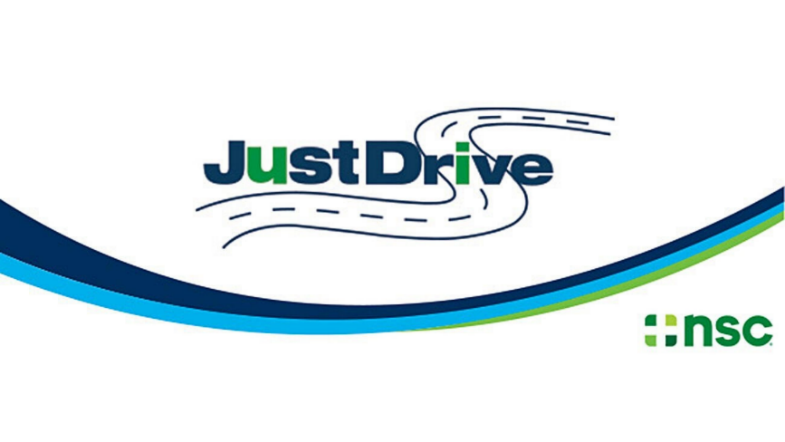 This April for Distracted Driving Awareness Month, help make our roads safer for us all and take the @National Safety Council #JustDrive Pledge to drive distraction-free: nsc.org/pledgeThis April for Distracted Driving Awareness Month, help make our roads safer for us all and take the @NSCsafety #JustDrive Pledge to drive distraction-free: nsc.org/pledge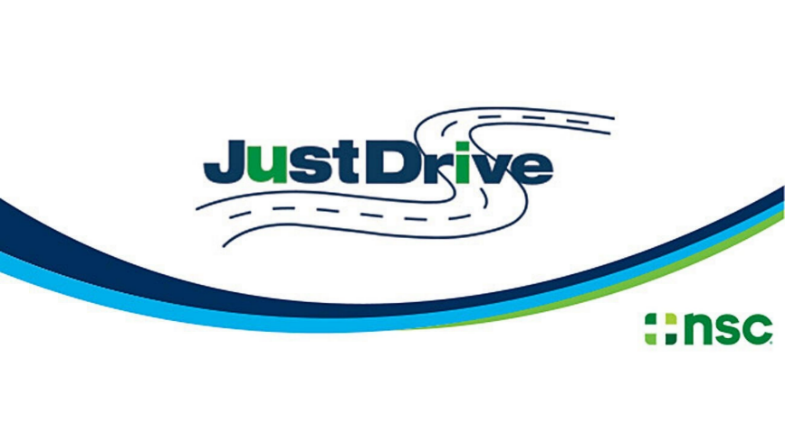 Our roads are the most dangerous they’ve been in years, but your support can make a difference. This Distracted Driving Awareness Month, make a donation to the lifesaving mission of the @National Safety Council: http://bit.ly/JustDriveDonate#JustDriveOur roads are the most dangerous they’ve been in years, but your support can make a difference. This Distracted Driving Awareness Month, make a donation to the lifesaving mission of @NSCsafety: http://bit.ly/JustDriveDonate#JustDrive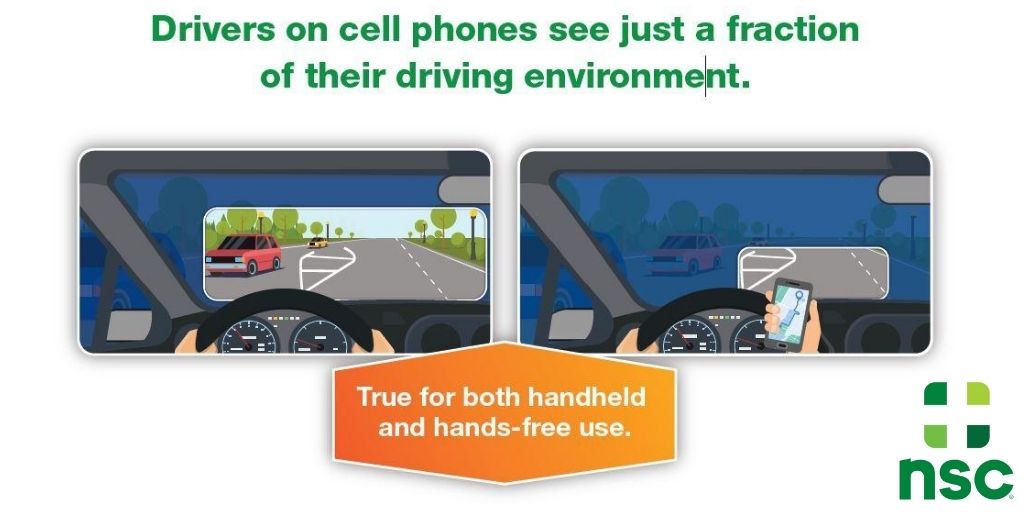 At 55 mph, a 4-second text takes your eyes off the road while you travel the full length of a football field! Distracted driving can be deadly. #JustDrive and get free @National Safety Council resources at https://bit.ly/nscddam2022At 55 mph, a 4-second text takes your eyes off the road for the length of a football field! Distracted driving can be deadly. #JustDrive and get free @NSCsafety resources at https://bit.ly/nscddam2022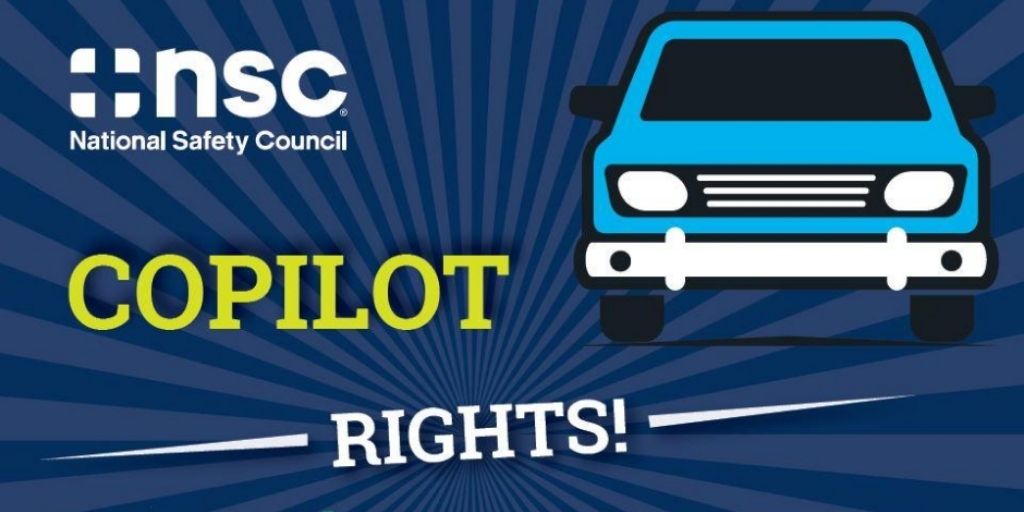 Riding as a passenger? If your driver is distracted or doing something dangerous, you have the right to speak up! Get @National Safety Council tips for having this discussion and staying safe in every seat in the car: https://bit.ly/nscddam2022 #JustDriveWhen you’re a passenger, you have the right to speak up if your driver is distracted or doing anything dangerous. Get @NSCsafety tips and free resources to #JustDrive:  https://bit.ly/nscddam2022 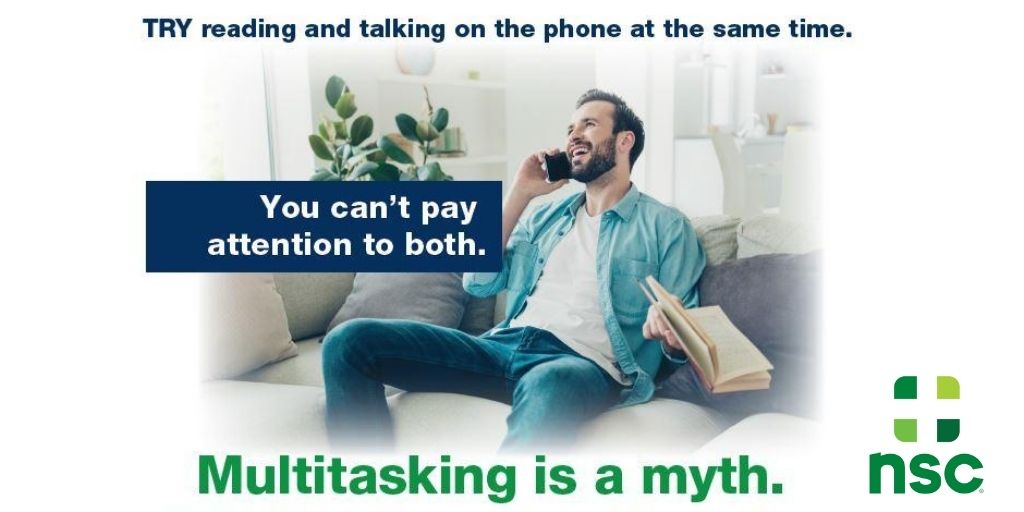 It’s not about skill; multitasking is a myth. When you’re behind the wheel, put your phone away and #JustDrive. Spread the word with free @National Safety Council resources for Distracted Driving Awareness Month: https://bit.ly/nscddam2022It’s not about skill; multitasking is a myth. When you’re behind the wheel, put your phone away and #JustDrive. Spread the word with free @NSCsafety resources for Distracted Driving Awareness Month: https://bit.ly/nscddam2022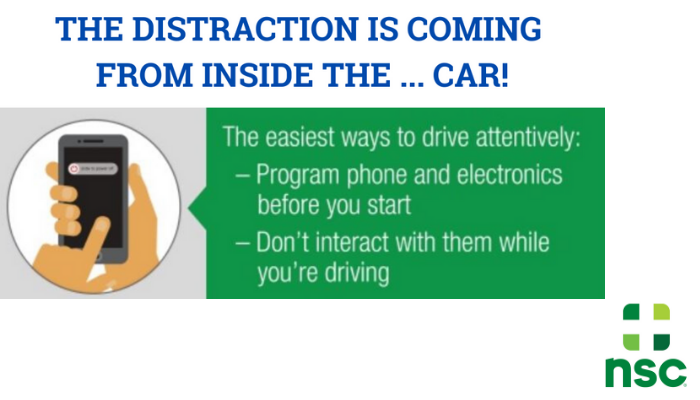 A dangerous distraction is coming from inside your own car – your cell phone! Set up your playlist, podcast or GPS when you first get in your car, then #JustDrive. Get free @National Safety Council Distracted Driving Awareness Month resources: https://bit.ly/nscddam2022A dangerous distraction is coming from inside your own car – your cell phone! Set up your playlist, podcast or GPS when you first get in your car, then #JustDrive. Get free @NSCsafety Distracted Driving Awareness Month resources: https://bit.ly/nscddam2022Videos To ShareFacebook/LinkedIn PostTwitter Post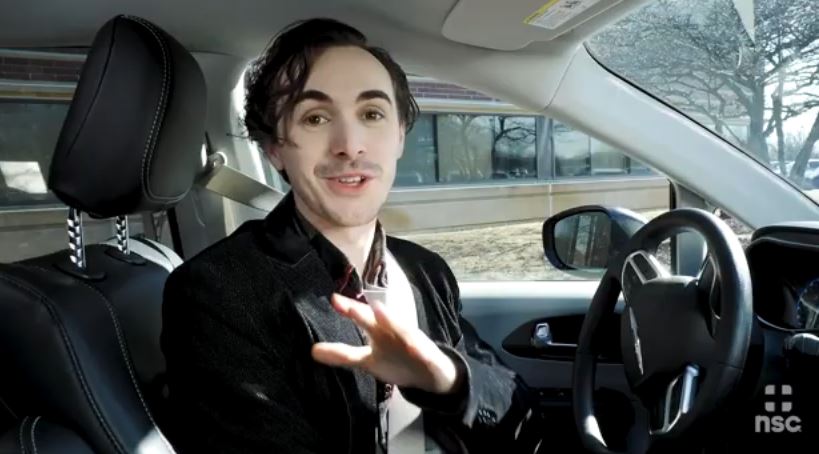 “Hot to Set Up Your Drive” VideoCopy and paste this link in your social post: https://www.youtube.com/watch?v=FudGI56Bm4MIt only takes a few seconds to set up your drive and avoid distractions. Check out how simple it is to #JustDrive and get free @National Safety Council tools to help: https://bit.ly/nscddam2022It only takes a few seconds to set up your drive and avoid distractions. Check out how simple it is to #JustDrive and get free @NSCsafety tools to help: https://bit.ly/nscddam2022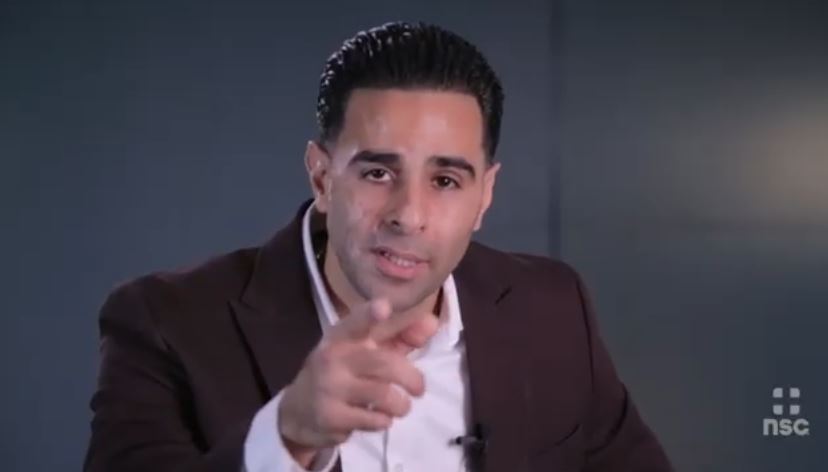 “Distracted Driving: State Trooper Shares His Story” VideoCopy and paste this link in your social post: https://www.youtube.com/watch?v=vg7ljIalbhU&t=118s“I’m on fire to educate people, to let them know: Put it down. Don’t use your phone while you drive.” A distracted driver almost killed Carlos Rosario, a Florida highway patrolman. Help keep everyone on the road safe and #JustDrive. Learn more from the @National Safety Council: https://bit.ly/nscddam2022“I’m on fire to educate people, to let them know: Put it down. Don’t use your phone while you drive.” A distracted driver almost killed Carlos Rosario, a Florida highway patrolman. Help keep everyone safe and #JustDrive. Learn more from @NSCsafety: https://bit.ly/nscddam2022